Dt. 18.07.2016                                                                    FTESË PUBLIKE PËR QERAMARRJESekretariati i Këshillit Gjyqësor i Kosovës njofton të gjithë të interesuarit se kërkojmë objekt  me qira  për “Gjykatës Themelore në Prishtinë  dega Fushe Kosovë” përmes procedurës së Ftesës  Publike, të vlerësuar nga qeramarrësi  si në vijim: Kushtet teknike për objekt te kërkuara nga autoriteti kontraktues janë:Objekti i ofruar duhet te ka sipërfaqe te shfrytëzueshme prej (300 – 500) m².Kërkohet qe objekti te jete sa me afër qendrës se qytetit ne largësi me rreze jo me te madhe se një ( 1 ) kilometër nga qendra e qytetit  dhe te posedoj parking për se paku tri     ( 3 )  automjete zyrtare.Objekti duhet te jete i gatshëm për shfrytëzim dhe te posedoj infrastrukturë te nevojshme ( i kyçur ne rrjetin e ujësjellësit, kanalizimit, rrymës elektrike etj ) Te gjitha shpenzimet komunale ne objekt duhen te jen te paguara nga qiradhënësi para momentit te lidhjes se kontratës ,faturat e paguara : faturat e  rrymës, ujit, pastrimit higjenik.  Objekti duhet te posedoj sistemin e ngrohjes qendrore ( ne mungesë te këtij sistemi kontraktori duhet te ofroj ne objekt nxehje te rrymës, gas, etj ). Me oferte te ofrohet pamje te objektit ( fotografi ) nga brenda dhe jashtë dhe një skice me vizatime për vendin ku gjendet objekti ose adresa e saktë për vend ndodhjen e objektit. Objekti duhet te jete i gatshëm për shfrytëzim ose te merret për sipër nga qiradhënësi me shpenzimet e tije, përgatitja e  objektit për se paku 15 kalendarike, adaptimi i objektit sipas kërkesave te SKGJK-se, respektivisht gjykatës, ndarjet duhet te kryhen prej momentit kur qiradhënësi njoftohet nga SKGJK, si fitues i kontratës. Objekti duhet te ketë hapësira te ndara për zyre pune dhe salle te gjykimeve sipas nevojave te gjykatës Minimumi i zyrave duhet te jetë 5. Objekti duhet te merret ne shfrytëzim me qira se paku 24 muaj. Kriter për dhënien e kontratës është:Plotësimi i kushteve te dhëna me larte.  Çmimi me i lire i ofruar për m² të ofruar për sipërfaqe te objektit.Vërejtje: Komisioni i vlerësimit te ofertave është i obliguar te dale ne  vend te ngjarjes për verifikimin e saktësisë te dhënave te prezantuara ne ofertë, dhe vlerësimin e objektit  nëse objekti i ofruar nga personi juridik/fizik, është i  përshtatshëm  për objekt te gjykatës.  Të interesuarit ofertat e tyre  mund ti dorëzojnë ofertat deri me datën: 01.08.2016,  ora 14.00  në objektin e Sekretariati i Këshillit Gjyqësor i Kosovës; Adresa:  Luan Haradinaj, nr. 133,  Prishtinë.Të drejtë pjesëmarrjeje kanë të gjithë personat fizik dhe juridik. Personat juridik ose fizik te cilët dorëzojnë ofertat për objekt me qira, duhet me veti të sjellin vetëm kopjen e dokumentit identifikues. Të interesuarit mund të tërheqin dokumentacionin e ftesës publike në adresën e lartëpërmendur ose ta shkarkoni aplikacionin për pjesmarrje në adresën elektronike: www.kgjk-ks.org Objekti duhet të jetë:  Në gjendje të rregullt fizike sipas përshkrimit të ftesës Publike për qiramarrje;
Ofertat duhet te jetë e nënshkruar dhe e mbyllur  në zarf, te bashkangjitur ofertës duhet një kopje e dokumentit identifikues me numër personal, dhe numër telefon  kontakti . Ofertat nga ofertuesit  mund të dorëzohen deri më date  01.08.2016, ora 14:00 ndërsa hapja e ofertave bëhet me 01.08.2016 në ora 14:30 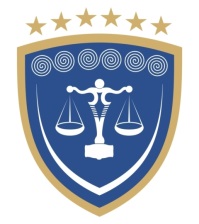 REPUBLIKA E KOSOVËSREPUBLIKA KOSOVA – REPUBLIC OF KOSOVOKËSHILLI GJYQËSOR I KOSOVËSSUDSKI SAVET KOSOVA - KOSOVO JUDICIAL COUNCILSEKRETARIATI – SEKRETARIJAT - SECRETARAITNr.Përshkrimi Madhësia e objektit ne m²Çmimi i ofruar  për m²   € Çmimi €        në    total1Objekt me qira për “Gjykatën  Themelore në Prishtinë  dega Fushe Kosovë”, Sipërfaqja e shfrytëzueshme e objektit te ofruar (shëno ne  m²)                          Totali me te gjitha taksat e aplikueshme                           Totali me te gjitha taksat e aplikueshme                           Totali me te gjitha taksat e aplikueshme                           Totali me te gjitha taksat e aplikueshme 